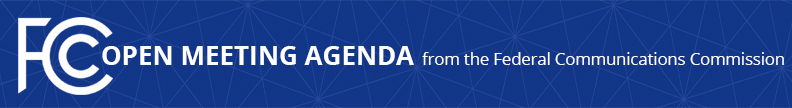 Media Contact: Will Wiquist, 202-418-0509will.wiquist@fcc.gov For Immediate ReleaseFCC ANNOUNCES TENTATIVE AGENDA FOR May OPEN MEETING  -- WASHINGTON, April 27, 2017 – Federal Communications Commission Chairman Ajit Pai announced that the following items are tentatively on the agenda for the May Open Commission Meeting scheduled for Thursday, May 18, 2017:Satellite Earth Stations in Motion – The Commission will consider a Notice of Proposed Rulemaking that would both facilitate the deployment of and reduce regulatory burdens on the three types of Fixed-Satellite Service earth stations authorized to transmit while in motion: Earth Stations on Vessels, Vehicle-Mounted Earth Stations, and Earth Stations Aboard Aircraft.  (IB Docket No. 17-95)Part 95 Reform – The Commission will consider a Report and Order that would amend provisions of the Personal Radio Services located in Part 95 of the Commission’s rules in order to address two Petitions for Rulemaking, update and modernize various rules to reflect current uses and technologies, remove outdated regulatory requirements, and reorganize the rules to make them easier to read and understand. (WT Docket No. 10-119, RM-10762, RM-10844)Modernization of Media Regulation Initiative – The Commission will consider a Public Notice that would launch a review of the Commission’s rules applicable to media entities and seek comment on what rules should be modified or repealed. (MB Docket No. 17-105)Proposed Elimination of Main Studio Rule – The Commission will consider a Notice of Proposed Rulemaking that would propose to eliminate the Commission’s main studio rule, based on a tentative finding that the rule is now outdated and unnecessarily burdensome for broadcast stations. (MB Docket No. 17-106)Restoring Internet Freedom – The Commission will consider a Notice of Proposed Rulemaking that would propose to restore the Internet to a light-touch regulatory framework by classifying broadband Internet access service as an information service and by seeking comment on the existing rules governing Internet service providers’ practices.  (WC Docket No. 17-108)Connect America Fund – The Commission will consider a Notice of Proposed Rulemaking that proposes to eliminate a rule requiring rural telecommunications service providers receiving USF support to impose higher minimum monthly rates on their customers than the rates paid by some of their urban counterparts, or otherwise lose some USF support. The Commission will also consider a related Order that would freeze the current rate.  (WC Docket No. 10-90)Public Drafts of Meeting Items – Continuing the Chairman’s pilot program, the FCC is publicly releasing the draft text of each item expected to be considered at the next Open Commission Meeting.  One-page cover sheets summarize each item.  All these materials will be available on the event page for the Open Meeting: https://go.usa.gov/xX5Qn  The Open Meeting is scheduled to commence at 10:30 a.m. in Room TW-C305 of the Federal Communications Commission, 445 12th Street, S.W., Washington, D.C.  Open Meetings are steamed live at www.fcc.gov/live and can be followed on social media with #OpenMtgFCC.###
Office of Media Relations: 202.418.0500ASL Videophone: 844-432-2275Twitter: @FCC#OpenMtgFCCwww.fcc.gov/office-media-relationsThis is an unofficial announcement of Commission action.  Release of the full text of a Commission order constitutes official action.  See MCI v. FCC. 515 F 2d 385 (D.C. Circ 1974).